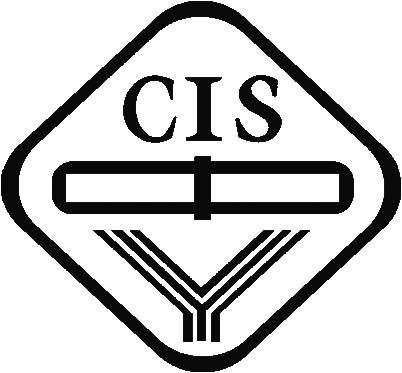 中国仪器仪表学会专业技术人员专业水平评价评审表专业技术人员职业行为准则以公众的安全、健康和幸福为基本原则；对于自己熟知技术领域内有争议的公共事件，有义务从专业的角度向公众解释；遵守法律法规及工程规章制度要求，维护国家、学会、工程相关方、单位和个人的声誉；爱岗敬业，履职尽责，不承担超出自身能力范围的专业工作；不得以自己的专业知识从事迷惑或欺诈行为；树立全面、协调、可持续发展理念，将职业健康安全、节能、环保意识贯彻于工程实践中，预防或减少对健康、安全、环境和社会造成的不利影响；不断保持和提高自身的工程能力的同时，鼓励和帮助他人提高工程能力；尊重和公平对待他人，针对影响他人的危险、风险、玩忽职守或不当行为应予以制止或向有关部门反映；避免不必要的利益冲突，维护工程利益相关方的合法权益；10. 注重知识产权保护，履行必要的保密责任，不参与不公平竞争，拒绝贿赂和一切形式的腐败行为。 --------------------------------------------------------------------------------诚信承诺本人已认真阅读《专业技术人员工程能力评价要求》、《中国仪器仪表学会专业技术人员专业水平评价实施要则》、《中国仪器仪表学会专业水平评价操作规范》等相关文件，自觉遵守专业技术人员职业行为准则，承诺申请表填写内容及附件材料完全属实，若有弄虚作假，自愿承担一切责任。承诺人签字 ：     （手写签名）           年     月     日表一. 申请人基本信息表二. 个人工作履历推荐表评审记录表注意事项：笔试考核内容由培训中心填写，科目应机打填写，成绩应手写。审核及审批意见中“xxx同志”和“xxx资格”由申请人机打填写。评审表须向学会提交2份，评审后学会留档1份，发还申请人1份。评审表由各培训中心收集申请人材料后统一规格，统一装订成册。培训中心负责检查评审表中填写内容及签字盖章是否准确、完整。申请人姓名申请人单位（单位公章）申请专业    测量控制与仪器仪表                   申请级别申请情况申请日期   2020年12月18日                  姓  名性  别性  别性  别照片照片曾用名年  龄年  龄年  龄照片照片会员登记号国  籍国  籍国  籍照片照片参加工作时间工作年限工作年限工作年限照片照片移动电话固定电话固定电话固定电话照片照片身份证号码电子邮箱电子邮箱电子邮箱照片照片申请级别通信地址通信地址通信地址已获证书名称（一）职称资格认证类（一）职称资格认证类（二）职称资格认证类（二）职称资格认证类（二）职称资格认证类（二）职称资格认证类（二）职称资格认证类（三）职称资格认证类（三）职称资格认证类（三）职称资格认证类证书颁发单位颁发时间学习经历学习经历学习经历学习经历学习经历学习经历学习经历学习经历学习经历学习经历学习经历就业前学历——参加工作前取得的学历和学位就业前学历——参加工作前取得的学历和学位就业前学历——参加工作前取得的学历和学位就业前学历——参加工作前取得的学历和学位就业前学历——参加工作前取得的学历和学位就业前学历——参加工作前取得的学历和学位就业前学历——参加工作前取得的学历和学位就业前学历——参加工作前取得的学历和学位就业前学历——参加工作前取得的学历和学位就业前学历——参加工作前取得的学历和学位就业前学历——参加工作前取得的学历和学位起止时间起止时间学校学校学校所学专业所学专业所学专业所学专业学历学位继续教育经历——参加工作后取得的学历和学位继续教育经历——参加工作后取得的学历和学位继续教育经历——参加工作后取得的学历和学位继续教育经历——参加工作后取得的学历和学位继续教育经历——参加工作后取得的学历和学位继续教育经历——参加工作后取得的学历和学位继续教育经历——参加工作后取得的学历和学位继续教育经历——参加工作后取得的学历和学位继续教育经历——参加工作后取得的学历和学位继续教育经历——参加工作后取得的学历和学位继续教育经历——参加工作后取得的学历和学位起止时间起止时间学校学校所学专业所学专业所学专业是否脱产是否脱产学历学位起止时间工作单位名称本人岗位/职务单位推荐 单位推荐 单位推荐 单位推荐 单位推荐 推荐意见：（推荐单位应重点审核并说明全部申报材料及证据附件的真实性。）负责人（签字）：                               推荐单位（公章） 　　　　　　                                           年　月　日推荐意见：（推荐单位应重点审核并说明全部申报材料及证据附件的真实性。）负责人（签字）：                               推荐单位（公章） 　　　　　　                                           年　月　日推荐意见：（推荐单位应重点审核并说明全部申报材料及证据附件的真实性。）负责人（签字）：                               推荐单位（公章） 　　　　　　                                           年　月　日推荐意见：（推荐单位应重点审核并说明全部申报材料及证据附件的真实性。）负责人（签字）：                               推荐单位（公章） 　　　　　　                                           年　月　日推荐意见：（推荐单位应重点审核并说明全部申报材料及证据附件的真实性。）负责人（签字）：                               推荐单位（公章） 　　　　　　                                           年　月　日同行专家推荐同行专家推荐同行专家推荐同行专家推荐同行专家推荐推荐意见：（推荐人应对申请人五方面工程能力进行重点说明。）	推荐人1：	年   月   日推荐意见：（推荐人应对申请人五方面工程能力进行重点说明。）	推荐人2：	年   月   日推荐意见：（推荐人应对申请人五方面工程能力进行重点说明。）	推荐人3：	年   月   日推荐意见：（推荐人应对申请人五方面工程能力进行重点说明。）	推荐人1：	年   月   日推荐意见：（推荐人应对申请人五方面工程能力进行重点说明。）	推荐人2：	年   月   日推荐意见：（推荐人应对申请人五方面工程能力进行重点说明。）	推荐人3：	年   月   日推荐意见：（推荐人应对申请人五方面工程能力进行重点说明。）	推荐人1：	年   月   日推荐意见：（推荐人应对申请人五方面工程能力进行重点说明。）	推荐人2：	年   月   日推荐意见：（推荐人应对申请人五方面工程能力进行重点说明。）	推荐人3：	年   月   日推荐意见：（推荐人应对申请人五方面工程能力进行重点说明。）	推荐人1：	年   月   日推荐意见：（推荐人应对申请人五方面工程能力进行重点说明。）	推荐人2：	年   月   日推荐意见：（推荐人应对申请人五方面工程能力进行重点说明。）	推荐人3：	年   月   日推荐意见：（推荐人应对申请人五方面工程能力进行重点说明。）	推荐人1：	年   月   日推荐意见：（推荐人应对申请人五方面工程能力进行重点说明。）	推荐人2：	年   月   日推荐意见：（推荐人应对申请人五方面工程能力进行重点说明。）	推荐人3：	年   月   日推荐人工作单位职务职称123笔试考核考试科目科目1科目2科目3科目4笔试考核考试成绩材料审查及面试1.工程知识与专业能力2.工程伦理与职业道德3.团队合作与交流能力4.持续发展与终身学习能力5.组织领导与项目管理能力材料审查及面试评审委员会结论审核意见经中国仪器仪表学会专业水平评价评审委员会对       同志的自然条件、考试成绩、基础知识、技术水平及职业道德的审核，确定该同志具备测量控制与仪器仪表  资格。评审会评委总数      人。投票结果：赞成票数      人、反对票数      人、补充材料      人最后结论：   通过   不通过   补充材料主任签章：                 日期：    年  月  日评审委员会结论审核意见经中国仪器仪表学会专业水平评价评审委员会对       同志的自然条件、考试成绩、基础知识、技术水平及职业道德的审核，确定该同志具备测量控制与仪器仪表  资格。评审会评委总数      人。投票结果：赞成票数      人、反对票数      人、补充材料      人最后结论：   通过   不通过   补充材料主任签章：                 日期：    年  月  日评审委员会结论审核意见经中国仪器仪表学会专业水平评价评审委员会对       同志的自然条件、考试成绩、基础知识、技术水平及职业道德的审核，确定该同志具备测量控制与仪器仪表  资格。评审会评委总数      人。投票结果：赞成票数      人、反对票数      人、补充材料      人最后结论：   通过   不通过   补充材料主任签章：                 日期：    年  月  日评审委员会结论审核意见经中国仪器仪表学会专业水平评价评审委员会对       同志的自然条件、考试成绩、基础知识、技术水平及职业道德的审核，确定该同志具备测量控制与仪器仪表  资格。评审会评委总数      人。投票结果：赞成票数      人、反对票数      人、补充材料      人最后结论：   通过   不通过   补充材料主任签章：                 日期：    年  月  日评审委员会结论审核意见经中国仪器仪表学会专业水平评价评审委员会对       同志的自然条件、考试成绩、基础知识、技术水平及职业道德的审核，确定该同志具备测量控制与仪器仪表  资格。评审会评委总数      人。投票结果：赞成票数      人、反对票数      人、补充材料      人最后结论：   通过   不通过   补充材料主任签章：                 日期：    年  月  日评审委员会结论审核意见经中国仪器仪表学会专业水平评价评审委员会对       同志的自然条件、考试成绩、基础知识、技术水平及职业道德的审核，确定该同志具备测量控制与仪器仪表  资格。评审会评委总数      人。投票结果：赞成票数      人、反对票数      人、补充材料      人最后结论：   通过   不通过   补充材料主任签章：                 日期：    年  月  日专业水平评价审批单位意见同意授予       同志测量控制与仪器仪表资格。中国仪器仪表学会（公章）                                       日期：    年  月  日专业水平评价审批单位意见同意授予       同志测量控制与仪器仪表资格。中国仪器仪表学会（公章）                                       日期：    年  月  日专业水平评价审批单位意见同意授予       同志测量控制与仪器仪表资格。中国仪器仪表学会（公章）                                       日期：    年  月  日专业水平评价审批单位意见同意授予       同志测量控制与仪器仪表资格。中国仪器仪表学会（公章）                                       日期：    年  月  日专业水平评价审批单位意见同意授予       同志测量控制与仪器仪表资格。中国仪器仪表学会（公章）                                       日期：    年  月  日专业水平评价审批单位意见同意授予       同志测量控制与仪器仪表资格。中国仪器仪表学会（公章）                                       日期：    年  月  日